EL PASO COALITION for the HOMELESS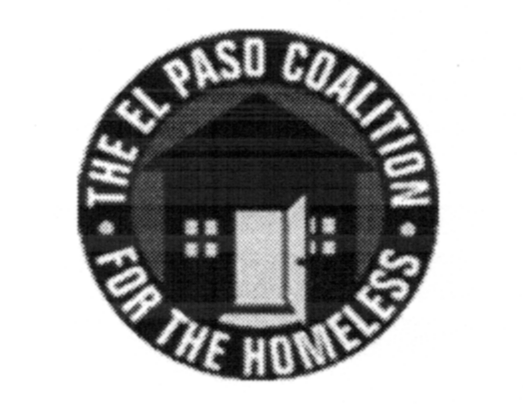 GENERAL MEMBERSHIPApril 12, 2018EHN, 201 E. Main Ste. 600Call to Order- The meeting was called to order by Executive Director Carol Bohle at 9:00 a.m.  Welcome and Introductions- Carol welcomed the members and thanked Emergence Health Network for hosting.  Veronica Noriega provided an overview of the services provided by the organization.  Members in attendance from various agencies introduced themselves.  Approval of Minutes – A motion for approval of the EPCH General Membership Meeting minutes from March 8, 2018 was made by Ernesto Hernandez and seconded by Olivia Narvaez.  The minutes were approved as presented.  EPCH Board Report/Membership Committee – Michael Flores, EPCH Board President, reviewed the items discussed at the Board’s March meeting, reiterating that it did not meet in February. The membership committee report was tabled.  CoC Board Report – EdRicardo Gandara, CoC Board Vice Chair, provided an update of the most recent CoC Board meeting.  He reiterated that CoC Board meetings were held on the second Thursday of each month at 4:00 p.m. at the Diocesan Migrant & Refugee Services, Inc., 2400A E. Yandell.   EPCH Planning Committee – Shadecie Walker, Chair of the Planning Committee, shared with the group the topics discussed at the Planning Committee meeting.  Meetings are held the second Tuesday of each month at 9:00 a.m.     Coffee with Everett session – Youth – Everett Saucedo, Attorney with Texas Rio Grande Legal Aid, Legal Clinic for the Homeless, provided information regarding the emancipation process and marriage among minors.Coffee with Leslie Session – RRH Performance - Leslie Canada, Programs Analyst, reviewed semi-annual performance for CoC- and VA-funded Rapid Rehousing programs comparing actuals to community-established benchmarks. 2018 Point in Time – Camille Castillo, Grant Planner and HUD Project Coordinator, reviewed the results of the 2018 PIT count that took place in January 2018.  Charts are posted on the Coalition’s website, www.epchomeless.org.Agency Announcements – Agency announcements were made.Adjourn – The meeting was adjourned to Strategic Plan subcommittees at 10:35 a.m.  